
Developmental English
Southwest College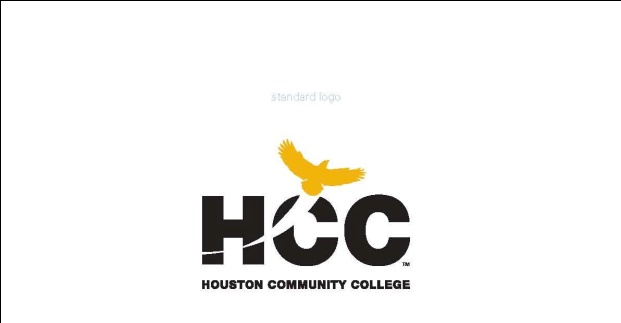 ENGL 0300 - Fundamentals of Grammar and Composition ICRN 65079 - Fall 2013    Stafford 3 Room 316 | 5:00-7:00 pm | Mon/Wed3 hour lecture /1 hour lab course / 64 hours per semester/ 16 weeks/Instructor:   Rossana Farris
Email:  rossana.farris@hccs.edu			   Phone: 713-718-6366 (leave a message)Learning Web site: http://learning.hccs.edu/faculty/rossana.farris/Office location and hours:Office Hours: Mon/Wed 4:20-4:50 pm or by appointment Room Number:  Stafford Learning Hub Room 303.1 Adjunct Faculty AreaACGM-Course DescriptionDevelopmental WritingDevelopment of fundamental writing skills such as idea generation, organization, style, utilization of Standard English, and revisionApproval Number ........................................................................................ 32.0108.53 12CIP Area................................................................ Reading, Literacy, and CommunicationMaximum SCH per student ............................................................................................. 9Maximum SCH per course .............................................................................................. 3Maximum contact hours per course .............................................................................. 96Course Description
ENGL 0300 is a refresher course devoted to improving basic English skills for native speakers. (Note: Instead of English 0300, non-native speakers must refer to English 0320-0349 or ESOL 0341-0356). Emphasizing grammar, sentence structure, and paragraph development, the course introduces the student to the writing process and the essay.Course Prerequisites and Placement
Students are responsible for registering for and taking the correct courses to meet department, institutional, and state requirements.  A student who is taking developmental English, reading, or math to meet minimum standards as set by the state government will be blocked from registering for certain college-level courses based on a lack of prerequisites.  Example:  a student tries to register for History 1301; however, the student has not passed the reading and writing sections of the placement test.  The student also has not completed GUST 0342 and ENGL 0310 (or ENGL 0349 for the non-native speakers).  The student will be blocked from registering for HIST 1301 because prerequisites have not been met.Program Learning Outcomes Developmental English prepares students for the writing requirements of core academic English courses and any standard testing required by any state or other agency.Student Learning Outcomes 
By the time students have completed English 0300, they will be able to:Write sentences that demonstrate proper use of grammar and mechanics.Read analytically.Write in response to reading.Develop a thesis and use supporting paragraphs to strengthen and support the thesis.Write a variety of paragraphs including introductory, supporting, and concluding paragraphs.Learning objectives  Students will: Demonstrate mastery of subjects, verbs and complete thoughts. Apply correct use of punctuation in sentences.2-1 Identify basic figures of speech such as metaphor, simile and personification in assigned        readings.2-2 Identify patterns of organization in assigned readings.3-1 Write journals in response to assigned readings.3-2 Demonstrate critical analysis skills in response to readings.4-1 Identify and write thesis statements.4-2 Identify and write appropriate support for thesis statements.5-1 Write 4-5 essays per semesters.5-2 Write final in class essay.SCANS or Core Curriculum Statement and Other StandardsDevelopmental English 0300 Objectives include and incorporate SCANS SKILLS development (workplace skills) in curriculum, classroom instruction, and applications. SCANS SKILLS include skills development in listening, speaking, reading, writing, critical thinking skills, and computer literacy.16 WEEK CALENDARCOURSE CONTENT: The instructor will make specific page assignments and dates for assignments.  The instructor may make additional assignments and/or changes in assignments during the semester.Important Dates:September 02-Monday:	Labor Day HolidayNovember 01- Friday:	 Last Day for Administrative/Student Withdrawals - 4:30 pmNovember 28-December 1:	 Thanksgiving Holiday December 08-Sunday:	 Instruction EndsDecember 09-15:		  Final ExaminationsUnit One – Welcome and Introduction to CourseWeeks One and TwoTerms to know:  Purpose, audience, the writing process, pre-writing, subject/topic, thesis, topic sentence, paragraph, essay, introduction, conclusion, and figurative language (metaphor, simile, personification, hyperbole)Week One: 08/26-28 Introductions and course overviewRead and Discuss Syllabus and Course DocumentsComplete Retention FormMHH (The Brief McGraw-Hill Handbook)- Introduction & Chapter 1  Sign into Connect Writing 2.0 Lab, Turnitin.com and Ask OnlineCWL: (Connect Writing Lab): Complete  Diagnostic Modules (Writing Clear Sentences, Fixing Common Problems, Punctuating Correctly, Addressing Mechanics and Using Words Effectively) Week Two: 09/04:Writing Process; reading and writing strategies and key terms; Methods of content developmentRead MHH (The Brief McGraw Hill Handbook)  Chapters 1, 2, 3 and 4; Pages 410-411Begin work in CWL on Personal Learning Plan (PLP)Unit Two – Illustrative rhetorical modeParts of Speech including Pronoun Case, Agreement and ReferenceWeeks Three, Four and FiveTerms to know: Illustrative (exemplification) pattern of development; Parts of speech; Pronoun Case (subjective, objective and possessive), Reference and Agreement, the rule for the use of who and whomWeek Three:  09/09-11:Read – 75R  (75 Readings Plus)  Example and Illustration Pattern of Development Chapter 7  Reading Workshop Discuss Illustration essays; Read -Parts of Speech:  MHH  Pages 573-586 Read - Pronoun Case, Antecedent Agreement, and Reference MHH  Pages 470-480CWL: Complete exercises -TBA/ Continue to work on Personal Learning Plan (PLP) Week Four:  09/16-18:Begin Essay One with essay assignment, topic,  and inventionsTopic, pre-writing and partial rough draft due for Essay OneDiscuss Parts of Speech, Pronoun Case, Reference, and AgreementPractice Exercises Parts of SpeechPractice Exercises Pronoun Case, Reference and AgreementWeek Five: 09/23-25:Rough Draft Essay One dueEssay One Due:  9/29/2013 @11:59 pmGrammar WorkshopUnit Three- Narrative/Descriptive Rhetorical ModeSentence TypesWeeks Six, Seven and EightTerms to know: Narrative/descriptive rhetorical mode; The four grammatical sentence types, phrase and clauseWeek Six: 09/30-10/02:Read - 75R Narration/description essays Chapters 1 and 2 Chapter 2  Reading WorkshopRead – MHH Sentence Types Pages 592-599Discuss narrative/descriptive essaysCWL: Complete exercises-TBA and continue work on PLPWeek Seven:  10/07-9:Begin Essay two with essay assignment, topic, and inventions (In class)Topic and pre-writing and partial rough draft due for Essay TwoDiscuss Sentence TypesPractice Exercises-TBAWeek Eight:  10/14-16:Rough Draft Essay Two Due Essay Two Due: 10/20/2013@11:59 pmGrammar WorkshopUnit Four – Comparison/contrast Rhetorical modeMajor Sentence Errors, VerbsWeeks Nine, Ten, and ElevenTerms to know: Comparison/contrast rhetorical mode; The three major sentence errors- fragment, comma splice, run-on (fused); research process; argumentWeek Nine:  10/21-23:Read - Comparison/contrast essays 75R  Chapter 6Reading WorkshopRead – MHH Major Sentence Errors Pages 427-442Discuss Comparison/Contrast essaysCWL: Complete assigned exercises and continue work on PLP Week Ten:  10/28-30Grammar Focus: Subject verb agreement, third person, and subject verb agreement rules; Irregular verb and participle verb form, irregular verbs in past tense, present participle, and past participle formRead - Verb Tense:  MHH  Pages 452-464Begin Essay Three with assignment, topic,  and inventions (In-class)Topic and pre-writing and partial rough draft due for Essay ThreeIntroduction to the Research ProcessPractice Exercises:  TBAWeek Eleven:  11/04-06: Read - Subject Verb Agreement MHH Pages 442-451Read – 75R  Chapter 10  Argument and PersuasionArgumentative/Persuasive DiscussionContinue research processRough Draft for Essay Three DueChoose topic and find sources for Argument Essay; Research DayEssay Three Due: 11/10/2013@11:59 pmGrammar WorkshopCWL: Complete assigned exercisesUnit Five – Argumentative/Persuasive EssayWeeks Twelve, Thirteen, and FourteenTerms to know:  The argument essay; stance, viewpoint, opposing viewpoint, in-text citation, Works Cited and Works ConsultedWeek Twelve: 11/12-14:Review – 75R  Chapter 10  Argument and PersuasionArgument and Persuasion WorkshopDiscuss Argument Essays; work with sourcesOutline Argument Essay; Draft argument essayCWL:  Complete assigned exercisesWeek Thirteen:  11/18-20:Outline Essay 4; Grammar conventions for citationsRough draft essay four due; revise/type draft; complete Works ConsultedReview for Final In-class essayPractice Exercises: TBA Week Fourteen:  11/25:Complete tutorial session; edit and proofread essay 4Essay Four Due: 11/26/2013 @11:59 pmDiscuss final in-class essayGrammar WorkshopUnit Six - Prepare for finalsFinal In class EssayFinal Objective ExamWeek Fifteen:  12/02-04:Write Final Essay in class: 12/2/2013Journals due at beginning of class 12/2/2013Complete Review for final objective examPLP (Personal Learning Plan ) Connect Writing Lab DueReview sheet dueCWL:  Post Diagnostic TestsWeek Sixteen:  12/09-13:Final Objective Exam per HCC Fall 2012 Final Exam Schedule:12/9/2013@5:30 PMInstructional MethodologyAs the instructor, I want you to be successful; therefore, I use a variety of instructional approaches such as lecture, group learning, online lab work, guided practice, assignments using technology such as power point, oral presentations, library orientations/research, online assignments using discipline -related software, and the online tutoring services.Student Assignments/ Assessments                  4 Essays (10% each)               		40%                  Workshops and Graded Assignments	 10%			      Lab (Connect Writing Lab –CWL)	10%    	      Journal			                        05%	      Class Participation                    	            05%                  Final Essay (In class)                                20%                  Final Exam (Objective)                            10%Instructor RequirementsAs your instructor, I am responsible for:Providing you with a syllabus and calendar which details course information and policies of the classroom and college Providing instructional support in class and out of classProviding feedback on assignments and special projectsAssuring a positive learning environmentRespecting and being fair to each studentBeing available for office hours to meet with students on an individual basisAs your instructor, I expect you:To attend class and participate in discussions and activitiesTo arrive to class on time and remain for the duration of the classTo complete all assignments and submit by the deadlineTo respect each person’s opinionTo ask instructor for assistance when neededTo follow the rules of the class and the institutionTo keep copies syllabus, calendar, handouts, and all graded assignmentsProgram/Discipline RequirementsCompletion of course:  Students must write a minimum of five essays (two in class) and must earn a minimum of 70 on:  1) the final in class essay and 2) an overall course average of 70 to successfully complete this course.HCC Grading Scale for Developmental coursesA = 100 – 90;……………………………………4 points per semester hourB = 89 – 80: …………………………………….3 points per semester hourC = 79 – 70: …………………………………….2 points per semester hourIP/F = 0-69: …………………………………….0 points per semester hourIP (In Progress) ………………..……………….0 points per semester hourW(Withdrawn)…………………..……………..0 points per semester hourIP (In Progress) is given only in developmental courses.  The student must re-enroll to receive credit. If you are repeating this course and your overall average at the end of the semester is less than 70, the F or FX grade is assigned.To compute grade point average (GPA), divide the total grade points by the total number of semester hours attempted.  The grades “IP,” “COM” and “I” do not affect GPA.Instructor Grading Criteria90-100 = A80-89   = B70-79   = C60-69   = D0-59 = FInstructional Materials: Textbooks are RequiredTEXTBOOKS:   75 Readings plus (75R) 10th ed. Santi V. Buscemi and Charlotte SmithThe Brief McGraw-Hill Handbook (MHH) 2nd ed. Maimon, Peritz,  and YanceySoftware:   Connect Writing Lab CWL -(packaged with 75 Readings plus (75R) 2nd. or can be purchased separately online.)1-Bluebook ScantronFlash drive (optional)Computer access HCC Policy Statement - ADAServices to Students with Disabilities
Students who require reasonable accommodations for disabilities are encouraged to report to Dr. Becky Hauri at 713-718-7910 to make necessary arrangements. Faculty are only authorized to provide accommodations by the Disability Support Service OfficeHCC Policy Statement: Academic HonestyA student who is academically dishonest is, by definition, not showing that the coursework has been learned, and that student is claiming an advantage not available to other students. The instructor is responsible for measuring each student's individual achievements and also for ensuring that all students compete on a level playing field. Thus, in our system, the instructor has teaching, grading, and enforcement roles. You are expected to be familiar with the University's Policy on Academic Honesty, found in the catalog. What that means is: If you are charged with an offense, pleading ignorance of the rules will not help you. Students are responsible for conducting themselves with honor and integrity in fulfilling course requirements. Penalties and/or disciplinary proceedings may be initiated by College System officials against a student accused of scholastic dishonesty.  “Scholastic dishonesty”: includes, but is not limited to, cheating on a test, plagiarism, and collusion.
Cheating on a test includes:
Copying from another students’ test paper; Using  materials not authorized by the person giving the test;Collaborating with another student during a test without authorization;Knowingly using, buying, selling, stealing, transporting, or soliciting in whole or part the contents of a test that has not been administered;Bribing another person to obtain a test that is to be administered.Plagiarism means the appropriation of another’s work and the unacknowledged incorporation of that work in one’s own written work offered for credit.
Collusion mean the unauthorized collaboration with another person in preparing written work offered for credit. Possible punishments for academic dishonesty may include a grade of 0 or F in the particular assignment, failure in the course, and/or recommendation for probation or dismissal from the College System. (See the Student Handbook)HCC Policy StatementsClass Attendance - It is important that you come to class! Attending class regularly is the best way to succeed in this class.  Research has shown that the single most important factor in student success is attendance. Simply put, going to class greatly increases your ability to succeed. You are expected to attend all lecture and labs regularly. You are responsible for materials covered during your absences.  Class attendance is checked daily. Although it is your responsibility to drop a course for nonattendance, the instructor has the authority to drop you for excessive absences. 
If you are not attending class, you are not learning the information.  As the information that is discussed in class is important for your career, students may be dropped from a course after accumulating absences in excess of 12.5% hours of instruction. The eight hours of class time would include any total classes missed or for excessive tardiness or leaving class early.  
You may decide NOT to come to class for whatever reason. As an adult making the decision not to attend, you do not have to notify the instructor prior to missing a class. However, if this happens too many times, you may suddenly find that you have “lost” the class. 
Poor attendance records tend to correlate with poor grades. If you miss any class, including the first week, you are responsible for all material missed. It is a good idea to find a friend or a buddy in class who would be willing to share class notes or discussion or be able to hand in paper if you unavoidably miss a class.Class attendance equals class success.HCC Course Withdrawal Policy
If you feel that you cannot complete this course, you will need to withdraw from the course prior to the final date of withdrawal.   Before, you withdraw from your course; please take the time to meet with the instructor to discuss why you feel it is necessary to do so. The instructor may be able to provide you with suggestions that would enable you to complete the course.  Your success is very important.  Beginning in fall 2007, the Texas Legislature passed a law limiting first time entering freshmen to no more than SIX total course withdrawals throughout their educational career in obtaining a certificate and/or degree.  To help students avoid having to drop/withdraw from any class, HCC has instituted an Early Alert process by which your professor may “alert” you and HCC counselors that you might fail a class because of excessive absences and/or poor academic performance.  It is your responsibility to visit with your professor or a counselor to learn about what, if any, HCC interventions might be available to assist you – online tutoring, child care, financial aid, job placement, etc. – to stay in class and improve your academic performance.  If you plan on withdrawing from your class, you MUST contact a HCC counselor or your professor prior to withdrawing (dropping) the class for approval and this must be done PRIOR to the withdrawal deadline to receive a “W” on your transcript.  **Final withdrawal deadlines vary each semester and/or depending on class length, please visit the online registration calendars, HCC schedule of classes and catalog, any HCC Registration Office, or any HCC counselor to determine class withdrawal deadlines.  Remember to allow a 24-hour response time when communicating via email and/or telephone with a professor and/or counselor.  Do not submit a request to discuss withdrawal options less than a day before the deadline.  If you do not withdraw before the deadline, you will receive the grade that you are making in the class as your final grade.  The Department of Education now requires that we make a distinction between an “earned” grade of “F” (i.e. for poor performance and a grade of “F” due to a lack of attendance.  To make that distinction, we have created a new grade, “FX” for failure due to lack of attendance. Repeat Course Fee
The State of Texas encourages students to complete college without having to repeat failed classes.  To increase student success, students who repeat the same course twice, are required to pay extra tuition.  The purpose of this extra tuition fee is to encourage students to pass their courses and to graduate.  Effective fall 2006, HCC will charge a higher tuition rate to students registering the third or subsequent time for a course. If you are considering course withdrawal because you are not earning passing grades, confer with your instructor/counselor as early as possible about your study habits, reading and writing homework, test taking skills, attendance, course participation, and opportunities for tutoring or other assistance that might be available. EGLS3  -- Evaluation for Greater learning Student Survey SystemAt Houston Community College, professors believe that thoughtful student feedback is necessary to improve teaching and learning.  During a designated time, you will be asked to answer a short online survey of research-based questions related to instruction.  The anonymous results of the survey will be made available to your professors and division chairs for continual improvement of instruction.  Look for the EGLS3 as part of the Houston Community College Student System online near the end of the term.New Meningitis Vaccination RequirementTexas Senate Bill 1107 passed in May 2011, requires that new HCC students and former HCC students returning after an absence of at least one fall or spring semester who are under the age of 30 are required to present a physician-signed certificate showing they have been vaccinated against bacterial meningitis. The immunization must be administered at least 10 calendar days before the start date of your classes and must have been received within the last five years.Instructor NotesExtra credit work:  As the course assignments are given for the semester and there are no unreasonable demands requested of students beyond minimum course requirements, no extra credit work will be given.Bonus Points - compositions:  Rough Draft with tutor signature or Ask on Line documentation attached to final draft +5Negative Points – compositions:  Final draft of Essay not submitted to Turnitin -5Dictionary Policy:  Use of a dictionary for translation, spell check, definition, etc. is encouraged for out of class assignments; however, no dictionaries are allowed for in class writings.Punctuality Policy:  Punctuality is expected of all students.  Three tardies of 15+ minutes will be recorded as one absence. If you are more than half an hour late, you will be marked absent. If you leave early, you will also be marked either absent or tardy, depending on when you leave.Late Paper (Essay) Policy:  1-2 days = -10			5-6 days = -30                                               3-4 days = -20			7+ days = not accepted  If you email your essay to me on the due date, five (-5) points will be taken off the grade.  The essay is due at the beginning of class on the due date.  If you email your essay and I do not receive the email, the late paper policy will apply based on the day that I receive the essay. (Late journals are not accepted.) Format of compositions: Typed, Times New Roman (12 pt. Font), double spaced, front side onlyClassroom Conduct: “According to its policy on student conduct the Houston Community college views college-level students as adults who subscribe to a basic standard of conduct…No student may disrupt or otherwise interfere with any educational activity being performed by a member of the College System.  In addition, no student may interfere with his/her fellow students’ right to pursue their academic goals to the fullest in an atmosphere appropriate to a community of scholars” (HCC Student Handbook:  http://www.hccs.edu/hccs/current-students/student-handbook)This is an adult learning environment and you are expected to be able to conduct yourself in an adult manner.  If you are unable to monitor your actions and you are repeatedly(more than three instances) disruptive to class instruction (talking to classmates during lectures, shouting out to others during lectures, repeatedly walking in and out of class, interrupting the instructor to ask questions, etc.), you will be withdrawn from the class.  A student may be withdrawn from the class with less than three instances of disruptive behavior based on the severity of the incident(s).If you arrive to class late and a scheduled assignment is being or has been graded in class, your work will not be accepted for a grade.Do not work on materials for other classes during this class.Get handouts and returned work before class begins or after the class ends. DO NOT walk up to the instructor’s desk during the class.Turn off IPODs and cell phones prior to entering class. No calls, text messages, photographs, or any other electronic communication should be sent or received during class. If your phone rings, you make calls in class or you send text messages, I will note it in a special “Classroom Interruption” log. You will get a verbal warning. If it happens again, you will be dismissed from the class for the rest of the day. If it happens a third time, you will be dropped from the class.If you sleep in class, on the first occurrence you will receive a verbal warning. If it happens again, you will be dismissed from the class for the rest of the day. If it happens a third time, you will be dropped from the class.Completion of course:  Students must write a minimum of five essays (one in class) and must earn a minimum of 70 on:  1) the final in class essay and 2) overall course average to successfully complete this course.